Thanksgiving Maze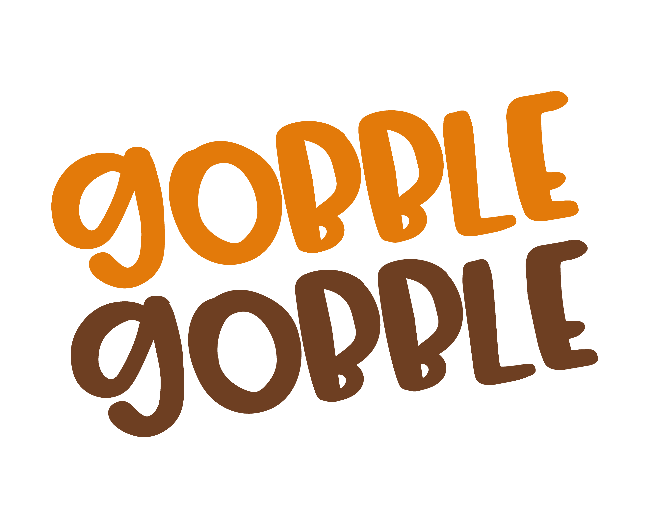 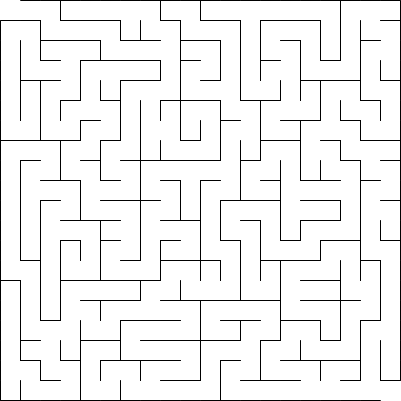 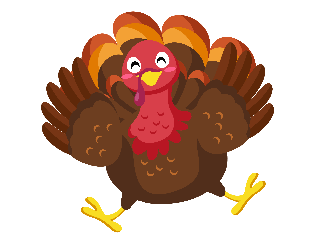 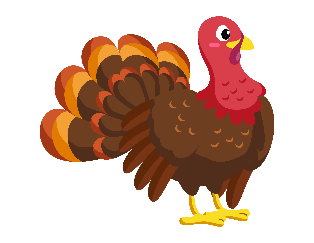 